LOCATION.--Lat 41°00'25", long 91°33'05" referenced to North American Datum of 1927, in SE 1/4 NW 1/4 SE 1/4 sec.28, T.72 N., R.6 W., Henry County, IA, Hydrologic Unit 07080107, on right bank 20 ft upstream from bridge on Old U.S. Highway 218 (business route), 2.0 mi north of Mount Pleasant, 1.6 mi upstream from Brandy Wine Creek, 2.3 mi upstream from Lynn Creek, and 27.4 mi upstream from mouth.DRAINAGE AREA.--58 mi².PERIOD OF RECORD.--Occasional low-flow measurements, water years 1957-1977; discharge records from October 1997 to current year. Prior to October 2008, published as "near Mt. Pleasant".GAGE.--Water-stage recorder. Datum of gage is 643.00 ft above National Geodetic Vertical Datum of 1929.EXTREMES OUTSIDE PERIOD OF RECORD.--Flood of April 21, 1973, discharge 9,580 ft³/s, on basis of contracted-opening measurement.A summary of all available data for this streamgage is provided through the USGS National Water Information System web interface (NWISWeb). The following link provides access to current/historical observations, daily data, daily statistics, monthly statistics, annual statistics, peak streamflow, field measurements, field/lab water-quality samples, and the latest water-year summaries. Data can be filtered by parameter and/or dates, and can be output in various tabular and graphical formats.http://waterdata.usgs.gov/nwis/inventory/?site_no=05473450The USGS WaterWatch Toolkit is available at: http://waterwatch.usgs.gov/?id=ww_toolkitTools for summarizing streamflow information include the duration hydrograph builder, the cumulative streamflow hydrograph builder, the streamgage statistics retrieval tool, the rating curve builder, the flood tracking chart builder, the National Weather Service Advanced Hydrologic Prediction Service (AHPS) river forecast hydrograph builder, and the raster-hydrograph builder.  Entering the above number for this streamgage into these toolkit webpages will provide streamflow information specific to this streamgage.A description of the statistics presented for this streamgage is available in the main body of the report at:http://dx.doi.org/10.3133/ofr20151214A link to other streamgages included in this report, a map showing the location of the streamgages, information on the programs used to compute the statistical analyses, and references are included in the main body of the report.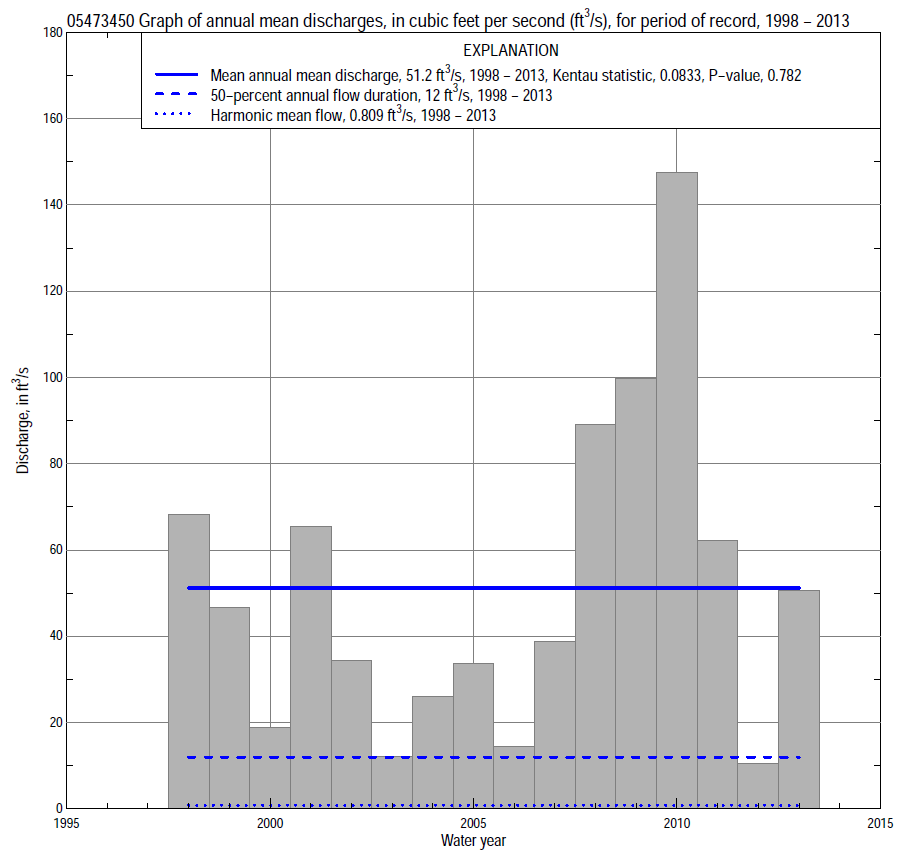 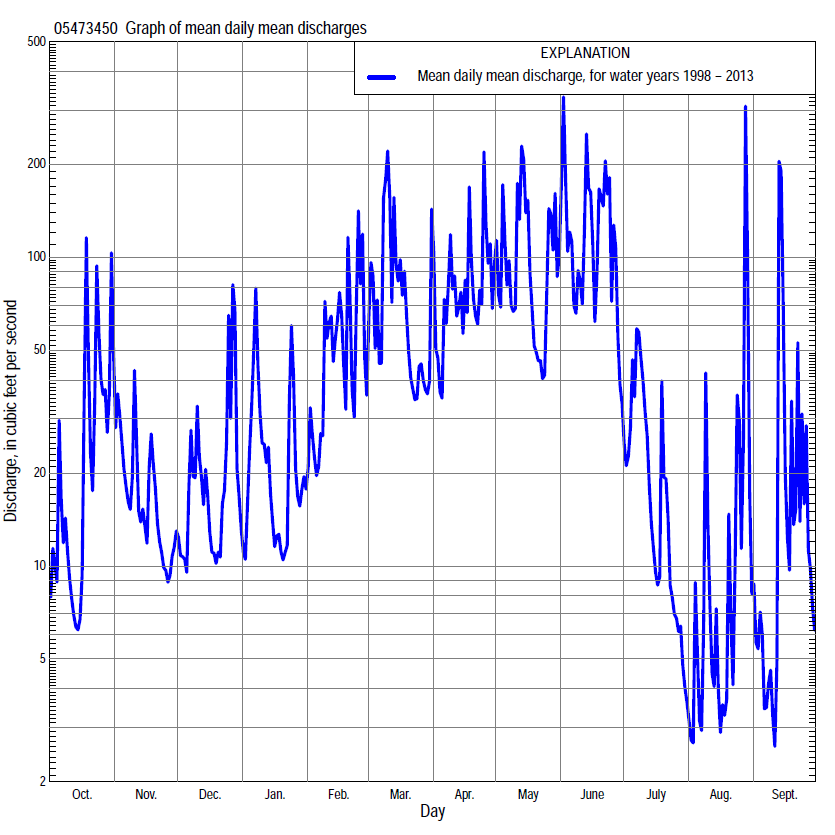 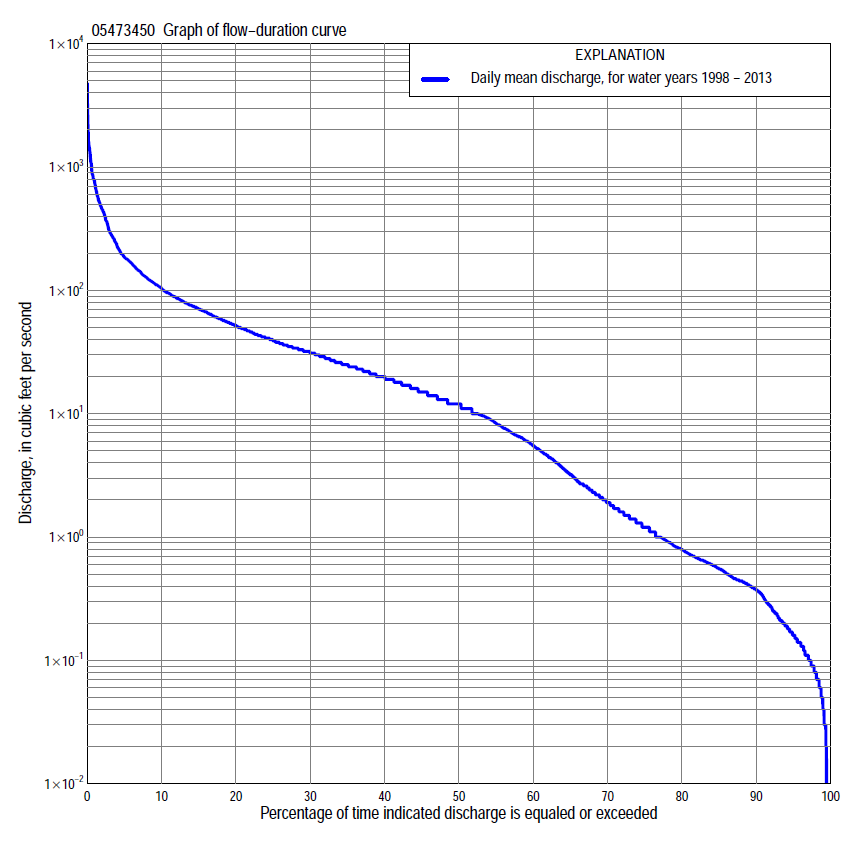 Statistics Based on the Entire Streamflow Period of Record05473450 Monthly and annual flow durations, based on 1998–2013 period of record (16 years)05473450 Monthly and annual flow durations, based on 1998–2013 period of record (16 years)05473450 Monthly and annual flow durations, based on 1998–2013 period of record (16 years)05473450 Monthly and annual flow durations, based on 1998–2013 period of record (16 years)05473450 Monthly and annual flow durations, based on 1998–2013 period of record (16 years)05473450 Monthly and annual flow durations, based on 1998–2013 period of record (16 years)05473450 Monthly and annual flow durations, based on 1998–2013 period of record (16 years)05473450 Monthly and annual flow durations, based on 1998–2013 period of record (16 years)05473450 Monthly and annual flow durations, based on 1998–2013 period of record (16 years)05473450 Monthly and annual flow durations, based on 1998–2013 period of record (16 years)05473450 Monthly and annual flow durations, based on 1998–2013 period of record (16 years)05473450 Monthly and annual flow durations, based on 1998–2013 period of record (16 years)05473450 Monthly and annual flow durations, based on 1998–2013 period of record (16 years)05473450 Monthly and annual flow durations, based on 1998–2013 period of record (16 years)Percentage of days discharge equaled or exceededDischarge (cubic feet per second)Discharge (cubic feet per second)Discharge (cubic feet per second)Discharge (cubic feet per second)Discharge (cubic feet per second)Annual flow durationsAnnual flow durationsPercentage of days discharge equaled or exceededOctNovDecJanFebMarAprMayJuneJulyAugSeptAnnualKentau statisticP-value990.000.080.100.140.390.792.07.91.70.090.020.000.040.1920.141980.010.090.140.170.41    1.02.39.41.90.110.040.000.080.1830.161950.040.140.270.250.57    2.13.4   123.00.400.080.050.160.1830.161900.090.340.450.380.85    5.54.8   156.50.670.140.090.370.0500.782850.140.440.540.45    1.1    8.3  11   189.40.940.210.130.560.0830.650800.180.580.670.65    1.5  12  16   22    12  1.20.320.170.800.0250.925750.250.630.830.90    2.7  14  19   24    17  1.60.430.21         1.2-0.0250.926700.350.71    1.1    1.7    4.7  16  21   29    22  2.20.520.26         1.90.0001.000650.450.82    1.5    2.4    6.4  19  24   32    27  3.00.640.38         3.20.0330.891600.66    1.1    2.4    3.0    9.4  23  27   34    32  4.30.790.46         5.50.0500.820550.97    2.7    4.0    4.6  12  26  31   39    37  5.20.930.56         8.40.0420.85650    1.4    4.0    6.4    7.0  16  32  35   46    43  6.6  1.10.67    12-0.0330.89245    2.1    6.2    8.5    9.0  21  36  41   52    52  8.3  1.30.95    15-0.0420.85640    4.1    8.7  10  11  28  43  48   61    62  11  1.5   1.3    20-0.1170.55835    9.6  10  12  13  34  52  57   68    72  14  1.8   1.5    25-0.0830.68530  16  12  15  16  42  60  73   79    84  17  2.3   2.0    31-0.0830.68525  20  16  20  20  50  73  86   95 108  21  3.1   3.1    39-0.0830.68520  28  23  25  24  64  84100    118 134  27  5.0   5.5     52-0.0830.68515  38  30  32  33  84108127    148 186  34  8.1   8.9    710.0001.00010  55  45  41  41109144171    194 263  47  13  18  1040.0170.964  5119  74  67  88206288291    365 561  67  33  55  1860.1170.558  2273141144190484768531    739 1,030139114175  4540.1670.392  1486181196362675883710 1,090 1,490320292434  7500.1670.39205473450 Annual exceedance probability of instantaneous peak discharges, in cubic feet per second (ft3/s), based on the Weighted Independent Estimates method,05473450 Annual exceedance probability of instantaneous peak discharges, in cubic feet per second (ft3/s), based on the Weighted Independent Estimates method,05473450 Annual exceedance probability of instantaneous peak discharges, in cubic feet per second (ft3/s), based on the Weighted Independent Estimates method,05473450 Annual exceedance probability of instantaneous peak discharges, in cubic feet per second (ft3/s), based on the Weighted Independent Estimates method,05473450 Annual exceedance probability of instantaneous peak discharges, in cubic feet per second (ft3/s), based on the Weighted Independent Estimates method,Annual exceed-ance probabilityRecur-rence interval (years)Discharge (ft3/s)95-percent lower confi-dence interval (ft3/s)95-percent upper confi-dence interval (ft3/s)0.50021,6001,2602,0400.20053,4302,7304,3100.100105,0303,9806,3600.040257,4805,7909,6600.020509,3107,01012,4000.01010011,1008,10015,3000.00520013,9009,68020,0000.00250015,90010,50024,100and based on the expected moments algorithm/multiple Grubbs-Beck analysis computed using a historical period length of 58 years (1956–2013)and based on the expected moments algorithm/multiple Grubbs-Beck analysis computed using a historical period length of 58 years (1956–2013)and based on the expected moments algorithm/multiple Grubbs-Beck analysis computed using a historical period length of 58 years (1956–2013)and based on the expected moments algorithm/multiple Grubbs-Beck analysis computed using a historical period length of 58 years (1956–2013)and based on the expected moments algorithm/multiple Grubbs-Beck analysis computed using a historical period length of 58 years (1956–2013)0.50021,5909332,4900.20053,3602,1105,2000.100104,8603,0207,6500.040257,0604,25011,9000.020508,8905,20016,2000.01010010,9006,16022,0000.00520013,0007,11029,5000.00250016,0008,32043,100Kentau statisticKentau statistic0.217P-valueP-value0.260Begin yearBegin year1998End yearEnd year2013Number of peaksNumber of peaks1605473450 Annual exceedance probability of high discharges, based on 1998–2013 period of record (16 years)05473450 Annual exceedance probability of high discharges, based on 1998–2013 period of record (16 years)05473450 Annual exceedance probability of high discharges, based on 1998–2013 period of record (16 years)05473450 Annual exceedance probability of high discharges, based on 1998–2013 period of record (16 years)05473450 Annual exceedance probability of high discharges, based on 1998–2013 period of record (16 years)05473450 Annual exceedance probability of high discharges, based on 1998–2013 period of record (16 years)05473450 Annual exceedance probability of high discharges, based on 1998–2013 period of record (16 years)Annual exceedance probabilityRecur-rence interval (years)Maximum average discharge (ft3/s) for indicated number of consecutive daysMaximum average discharge (ft3/s) for indicated number of consecutive daysMaximum average discharge (ft3/s) for indicated number of consecutive daysMaximum average discharge (ft3/s) for indicated number of consecutive daysMaximum average discharge (ft3/s) for indicated number of consecutive daysAnnual exceedance probabilityRecur-rence interval (years)13715300.9901.011571169470500.9501.0526618313699700.9001.11356236167121840.8001.255093252171541050.50021,0306163712491680.20052,1601,2206604122790.100      103,2201,7609075413690.040254,9802,6601,2907295040.020506,6403,4801,6308876190.010    1008,6204,4702,0201,0607490.005    20011,0005,6402,4801,2508950.002    50014,8007,5003,1801,5401,120Kentau statisticKentau statistic0.1330.1170.1330.0670.100P-valueP-value0.4990.5580.4990.7530.62005473450 Annual nonexceedance probability of low discharges, based on April 1998 to March 2013 period of record (15 years)05473450 Annual nonexceedance probability of low discharges, based on April 1998 to March 2013 period of record (15 years)05473450 Annual nonexceedance probability of low discharges, based on April 1998 to March 2013 period of record (15 years)05473450 Annual nonexceedance probability of low discharges, based on April 1998 to March 2013 period of record (15 years)05473450 Annual nonexceedance probability of low discharges, based on April 1998 to March 2013 period of record (15 years)05473450 Annual nonexceedance probability of low discharges, based on April 1998 to March 2013 period of record (15 years)05473450 Annual nonexceedance probability of low discharges, based on April 1998 to March 2013 period of record (15 years)05473450 Annual nonexceedance probability of low discharges, based on April 1998 to March 2013 period of record (15 years)05473450 Annual nonexceedance probability of low discharges, based on April 1998 to March 2013 period of record (15 years)Annual nonexceed-ance probabilityRecur-rence interval (years)Minimum average discharge (cubic feet per second)                                                                                    for indicated number of consecutive daysMinimum average discharge (cubic feet per second)                                                                                    for indicated number of consecutive daysMinimum average discharge (cubic feet per second)                                                                                    for indicated number of consecutive daysMinimum average discharge (cubic feet per second)                                                                                    for indicated number of consecutive daysMinimum average discharge (cubic feet per second)                                                                                    for indicated number of consecutive daysMinimum average discharge (cubic feet per second)                                                                                    for indicated number of consecutive daysMinimum average discharge (cubic feet per second)                                                                                    for indicated number of consecutive daysMinimum average discharge (cubic feet per second)                                                                                    for indicated number of consecutive daysMinimum average discharge (cubic feet per second)                                                                                    for indicated number of consecutive daysAnnual nonexceed-ance probabilityRecur-rence interval (years)137143060901201830.01  1000.000.000.000.000.020.040.050.060.070.02    500.000.000.000.000.030.060.090.090.120.05    200.000.000.000.010.040.100.150.170.260.10    100.000.000.010.020.080.170.240.320.510.20      50.000.010.040.060.150.340.470.671.20.50      20.220.230.280.360.61  1.42.03.15.70.801.25              1.3 1.4 1.5 1.9 2.8  6.9  10  15  280.901.11              2.7 3.1 3.4 4.2 6.5  17  26  37  620.961.04              5.5 6.7 7.9 9.617  46  78  981480.981.02              8.3 11141632  911641862580.991.01        12 16222557171329336425Kentau statisticKentau statistic0.0760.0950.1050.0670.010-0.0480.0100.0290.048P-valueP-value0.7270.6560.6210.7671.0000.8431.0000.9210.84305473450 Annual nonexceedance probability of seasonal low discharges, based on October 1997 to September 2013 period of record (16 years)05473450 Annual nonexceedance probability of seasonal low discharges, based on October 1997 to September 2013 period of record (16 years)05473450 Annual nonexceedance probability of seasonal low discharges, based on October 1997 to September 2013 period of record (16 years)05473450 Annual nonexceedance probability of seasonal low discharges, based on October 1997 to September 2013 period of record (16 years)05473450 Annual nonexceedance probability of seasonal low discharges, based on October 1997 to September 2013 period of record (16 years)05473450 Annual nonexceedance probability of seasonal low discharges, based on October 1997 to September 2013 period of record (16 years)05473450 Annual nonexceedance probability of seasonal low discharges, based on October 1997 to September 2013 period of record (16 years)05473450 Annual nonexceedance probability of seasonal low discharges, based on October 1997 to September 2013 period of record (16 years)05473450 Annual nonexceedance probability of seasonal low discharges, based on October 1997 to September 2013 period of record (16 years)05473450 Annual nonexceedance probability of seasonal low discharges, based on October 1997 to September 2013 period of record (16 years)05473450 Annual nonexceedance probability of seasonal low discharges, based on October 1997 to September 2013 period of record (16 years)Annual nonexceed-ance probabilityRecur-rence interval (years)Minimum average discharge (cubic feet per second)                                                                          for indicated number of consecutive daysMinimum average discharge (cubic feet per second)                                                                          for indicated number of consecutive daysMinimum average discharge (cubic feet per second)                                                                          for indicated number of consecutive daysMinimum average discharge (cubic feet per second)                                                                          for indicated number of consecutive daysMinimum average discharge (cubic feet per second)                                                                          for indicated number of consecutive daysMinimum average discharge (cubic feet per second)                                                                          for indicated number of consecutive daysMinimum average discharge (cubic feet per second)                                                                          for indicated number of consecutive daysMinimum average discharge (cubic feet per second)                                                                          for indicated number of consecutive daysMinimum average discharge (cubic feet per second)                                                                          for indicated number of consecutive daysAnnual nonexceed-ance probabilityRecur-rence interval (years)171430171430January-February-MarchJanuary-February-MarchJanuary-February-MarchJanuary-February-MarchApril-May-JuneApril-May-JuneApril-May-JuneApril-May-June0.01 1000.020.030.040.100.510.680.791.30.02   500.040.060.080.170.761.01.22.10.05   200.100.130.180.36  1.31.82.34.30.10   100.200.270.360.69  2.12.93.87.50.20     50.440.610.81   1.5  3.64.96.6 140.50     2             1.8   2.5   3.3   5.5  8.912  17 370.801.25             6.2   8.6   12   18  1924  34 780.901.11       11   15   21   32  2632  461050.961.04       20   27   38   55  3642  601360.981.02       28   38   54   77  4350  701560.991.01       37   51   73 104  5057  79174Kentau statisticKentau statistic-0.125-0.117-0.083-0.167-0.042-0.017-0.0330.133P-valueP-value0.5280.5580.6850.3920.8570.9640.8930.499July-August-SeptemberJuly-August-SeptemberJuly-August-SeptemberJuly-August-SeptemberOctober-November-DecemberOctober-November-DecemberOctober-November-DecemberOctober-November-December0.011000.000.000.000.010.000.000.000.020.02 500.000.000.000.020.000.000.000.030.05 200.000.000.010.040.000.000.020.070.10 100.000.010.020.080.020.020.040.150.20   50.010.050.070.170.080.100.130.370.50   20.220.290.430.710.500.71    1.0  2.10.801.25             1.1   1.4   1.9   3.0  3.1  4.6    6.2  120.901.11             2.4   3.0   3.8   6.6  8.1  12    15  300.961.04              5.0   6.8   7.2   15  23  34    38  790.981.02              7.9   11   13   26  47  66    701460.991.01        12   18   20   43  88121  140253Kentau statisticKentau statistic-0.0500.0000.0000.0330.0420.0000.000-0.050P-valueP-value0.8211.0001.0000.8930.8571.0001.0000.822